Группа №13Обществознание26.10.2021гМетодические рекомендации:Изучите теоретический материал.Заполните схему по теме: «Отклоняющееся (девиантное) поведение»Срок выполнения: 27.10.2021г.Форма отчёта: письменное заполнение схемы.Электронная почта преподавателя: ksenia_kovaleva@inbox.ruОтклоняющееся поведение и его типыСоциальный контроль направлен на предотвращение различных отклонений в поведении человека. Но в любом обществе есть индивиды или группы, нарушающие установленные в нём морально - этические, правовые и иные нормы. Отклоняющимся (девиантным) называется поведение, не соответствующее общепринятым или официально установленным в обществе социальным нормам.  Девиантное поведение бывает негативным и позитивным. Первое противоречит социально одобряемым образцам поведения, вызывает негативную оценку окружающих и наносит кому или чему – либо ущерб (примеры: употребление наркотиков, воровство, хулиганство). А позитивное отклонение связано со значительным превосходством поведения человека от массового среднего уровня (примеры: деятельность учёных, художников, героический поступок). Среди форм негативной девиации различаются делинквентное и аддиктивное поведение. Поведение, нарушающее нормы права и законов, называется делинквентным. Любые правонарушения (проступки и преступления) являются делинквентными формами поведения и влекут юридическую ответственность. Аддиктивное поведение – это стремление уйти от реальности путём изменения своего психического сознания под воздействием алкогольных, наркотических и психотропных веществ. Другой формой аддиктивного поведения является постоянная фиксация на определённом виде деятельности с целью поддержания желаемых эмоций, к примеру, азартные или компьютерные игры, длительное прослушивание музыки. Девиация может быть индивидуальной или групповой. Выделяют две стадии девиации: первичная – начальное действие правонарушения, которое может быть не замеченным окружающими. Например, парковка автомобиля на запрещённом месте. Большинство окружающих смотрят на это «сквозь пальцы», а нарушитель не относит себя к девиантам.вторичная – публичное принятие девиантной идентичности, когда правонарушитель открыто признаётся таковым окружающими. Допустим, незаконный парковщик был пойман сотрудниками ДПС и привлечён к административному наказанию. После такого обвинения, окружающие навесили на него ярлык злостного нарушителя правил дорожного движения.Причины отклоняющегося поведенияБиологическая предрасположенность. Автором идеи «прирождённого преступника» является Чезаре Ломброзо. Он считал, что преступник – это особый природный тип, причём для разных преступников (убийц, маньяков, воров) характерны свои биологические аномалии. Данная идея отвергается большинством современных учёных, но биологические предпосылки, такие как нервно - психические заболевания, могут стать причиной девиации.Психологическая предрасположенность. В чертах характера некоторых людей присутствует чрезмерная агрессивность и враждебность, которые могут привести к несдержанным поступкам.Особенности процесса социализации человека, его воспитание и образование. Нехватка семейной любви, заботы и внимания в детстве взращивает в человеке жестокость, хладнокровие и может стать причиной правонарушения.Протестное настроение. Например, нежелание подростка жить по нормам «предков».Аномия общества – болезненное состояние общества, при котором происходит распад существующих ценностей, переставших соответствовать новым идеалам людей. Аномичное состояние влечёт суицидальное настроение, апатию, разочарование.Девиация противоположна конформизму – согласию человека с мнением большинства и подчинению своего поведения принятым в обществе нормам.Схема по теме: «Отклоняющееся (девиантное) поведение»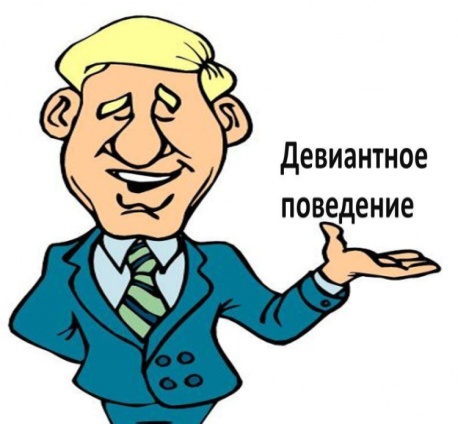 